แบบแสดงความคิดเห็นต่อ
(ร่าง) ประกาศคณะกรรมการมาตรฐานการอุดมศึกษา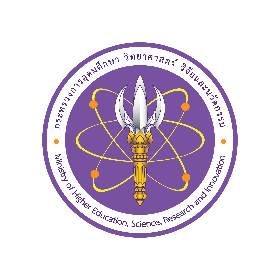 เรื่อง แนวทางการพิจารณามาตรฐานคุณวุฒิผู้สำเร็จการศึกษาระดับอุดมศึกษา
จากต่างประเทศ พ.ศ. ....	กฎกระทรวงมาตรฐานหลักสูตรการศึกษาระดับอุดมศึกษา พ.ศ. 2565 ได้ประกาศในราชกิจจานุเบกษา เมื่อวันที่ 31 มีนาคม 2565  โดยมีผลใช้บังคับเมื่อพ้นกำหนดหนึ่งร้อยแปดสิบวันนับแต่วันประกาศ
ในราชกิจจานุเบกษาเป็นต้นไป (27 กันยายน 2565) โดยกำหนดให้ยกเลิก ประกาศคณะกรรมการ
การอุดมศึกษา เรื่อง แนวทางการพิจารณาคุณวุฒิผู้สำเร็จการศึกษาระดับอุดมศึกษา พ.ศ. 2549	สำนักงานปลัดกระทรวงการอุดมศึกษา วิทยาศาสตร์ วิจัยและนวัตกรรม (สป.อว) จึงได้จัดทำร่างประกาศคณะกรรมการมาตรฐานการอุดมศึกษา เรื่อง แนวทางการพิจารณามาตรฐานคุณวุฒิผู้สำเร็จการศึกษาระดับอุดมศึกษาจากต่างประเทศ เพื่อแสดงรายละเอียดเกี่ยวกับหลักการพิจารณามาตรฐานคุณวุฒิผู้สำเร็จการศึกษาระดับอุดมศึกษาจากต่างประเทศให้สอดคล้องกับกฎกระทรวงมาตรฐานหลักสูตรระดับอุดมศึกษา พ.ศ. 2565 ดังกล่าว	              ในการนี้ เพื่อให้สอดคล้องกับเจตนารมณ์ของพระราชบัญญัติการอุดมศึกษา พ.ศ. 2562 และพระราชบัญญัติระเบียบบริหารราชการกระทรวงการอุดมศึกษา วิทยาศาสตร์ วิจัยและนวัตกรรม พ.ศ. 2562 สำนักงานปลัดกระทรวงการอุดมศึกษา วิทยาศาสตร์ วิจัยและนวัตกรรมจึงขอความอนุเคราะห์ผู้ที่มีส่วนได้เสียร่วมแสดงความคิดเห็นต่อร่าง ประกาศคณะกรรมการมาตรฐานการอุดมศึกษา เรื่อง แนวทางการพิจารณามาตรฐานคุณวุฒิผู้สำเร็จการศึกษาระดับอุดมศึกษาจากต่างประเทศ พ.ศ. .... เพื่อเป็นข้อมูลประกอบการพิจารณาปรับปรุงร่างระเบียบดังกล่าวต่อไปข้อมูลเกี่ยวกับผู้ให้ความคิดเห็นตำแหน่ง/สถานะผู้ตอบแบบสอบถาม : 
 คณะกรรมการ/ คณะอนุกรรมการภายใต้กระทรวง อว.    ผู้บริหารกระทรวง อว.       	 ผู้แทนราชวิทยาลัยฯ 		 ผู้แทนสำนักงานปลัดกระทรวง………………………………  	 ผู้แทนจากสภาวิชาชีพฯ	 ผู้แทนเลขาธิการคณะกรรมการการเลือกตั้ง 	 ผู้แทนสำนักงานเลขาธิการคุรุสภา    ผู้แทนสำนักงานคณะกรรมการการอาชีวศึกษา/สถาบันการอาชีวศึกษา ผู้แทนจากส่วนราชการ/รัฐวิสาหกิจ อื่นๆ   ผู้แทนสถาบันอุดมศึกษาสังกัดหน่วยงานอื่น ผู้แทนศูนย์อำนวยการบริหารจังหวัดชายแดนภาคใต้  ผู้แทนสถาบันอุดมศึกษาในสังกัด อว.       อื่น ๆ (โปรดระบุ) ....................................................................................................................ประเด็นและข้อเสนอแนะต่อ (ร่าง) ประกาศคณะกรรมการมาตรฐานการอุดมศึกษา 
เรื่อง แนวทางการพิจารณามาตรฐานคุณวุฒิผู้สำเร็จการศึกษาระดับอุดมศึกษาจากต่างประเทศ พ.ศ. ....          	ข้อ 4 นิยามศัพท์      	 เห็นด้วย	 ไม่เห็นด้วย 	 ข้อเสนอแนะ ............................................................................................................................	ข้อ 5 แนวทางการพิจารณามาตรฐานคุณวุฒิระดับอุดมศึกษาจากต่างประเทศ เห็นด้วย ไม่เห็นด้วย 	      ข้อเสนอแนะ ............................................................................................................................	ข้อ 6 การพิจารณามาตรฐานคุณวุฒิโดยใช้เกณฑ์มาตรฐานหลักสูตรระดับอุดมศึกษา  เห็นด้วย ไม่เห็นด้วย  ข้อเสนอแนะ ............................................................................................................................	ข้อ 7 การแสดงหลักฐานเพื่อประกอบการพิจารณามาตรฐานคุณวุฒิ เห็นด้วย ไม่เห็นด้วย  ข้อเสนอแนะ ..................................................................................................................    	ข้อ 8 ระยะเวลาดำเนินการ  เห็นด้วย ไม่เห็นด้วย  ข้อเสนอแนะ ..................................................................................................................ข้อ 9 การแจ้งผลการพิจารณามาตรฐานคุณวุฒิ เห็นด้วย ไม่เห็นด้วย  ข้อเสนอแนะ ............................................................................................................................ข้อ 10 การมอบอำนาจผู้อื่นทำการแทน  เห็นด้วย ไม่เห็นด้วย  ข้อเสนอแนะ ............................................................................................................................ข้อเสนอแนะอื่น .........................................................................................................................................................................................................................................................................................................................................................................................................................................................................................** โปรดตอบแบบสอบถาม และส่งคืนมายัง กองยกระดับคุณภาพการจัดการศึกษาระดับอุดมศึกษา 
สำนักงานปลัดกระทรวงการอุดมศึกษา วิทยาศาสตร์ วิจัยและนวัตกรรม ผ่านทางไปรษณีย์ หรือไปรษณีย์อิเล็กทรอนิกส์ (paweena.m@mhesi.go.th) ภายในวันศุกร์ที่ 18 กรกฎาคม พ.ศ. 2565